09 марта   приглашаем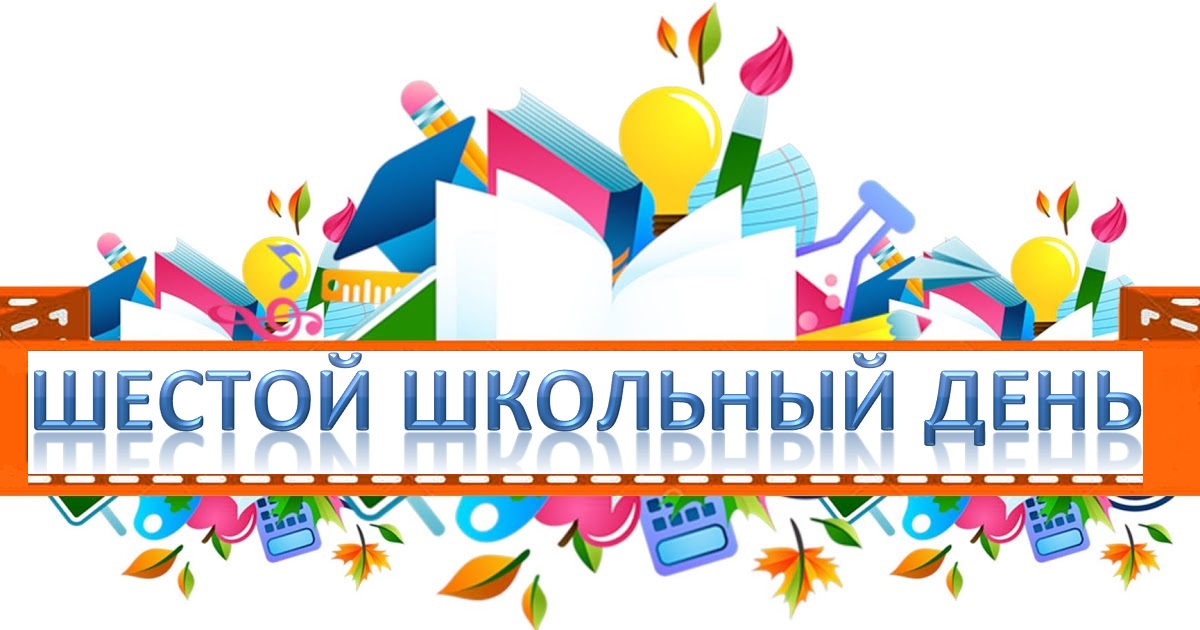 № п/пВремяНазвание мероприятияКл.Место проведенияОтветственный110.00-10.4511.00-11.45Кружок «Географы-краеведы»1.1Фалинская Т.Н.211.00-11.30Час профилактики5конференц.Макаревич С.П.311.00-11.45Кружок «ЮСП»Кабинет ВППВишневский В.М.411.40-12.25Кружок «Мой город»3.5Высоцкая Е.В.512.00-12.45Беседа «Здоровье – главное богатство»5 «А»3.5Гурин Н.Н.612.00-12.4513.00-13.45Кружок «Патриот»Кабинет ВППВишневский В.М.712.00-12.45Кружок «Эколог»3.2Харланчук Н.П.812.15-13.00Час общения «Вредные привычки»4 «В»5.3Мастич А.В.912.40-13.2513.40-13.25Кружок «Краевед»Музейн.комн.Мешкова Н.П.1012.30-13.15Соревнования «А ну-ка девушки!»9-10спортзал №2Савенко М.Н. 1113.00-13.45Тропа здоровья4спортзал №1Яновский А.Н.1213.00-13.45Диспут «Правильное питание - основа здоровья»7 «А»3.5Киринская Е.В.1314.00-14.45Круглый стол «Государство и мы»11 «А»лингаф.Туровец К.П.1414.45-15.15Посещение бассейнаг. МозырьЯновский А.Н.1518.00-20.00Кружок «ОФП»С/зал №1Яновский А.Н.